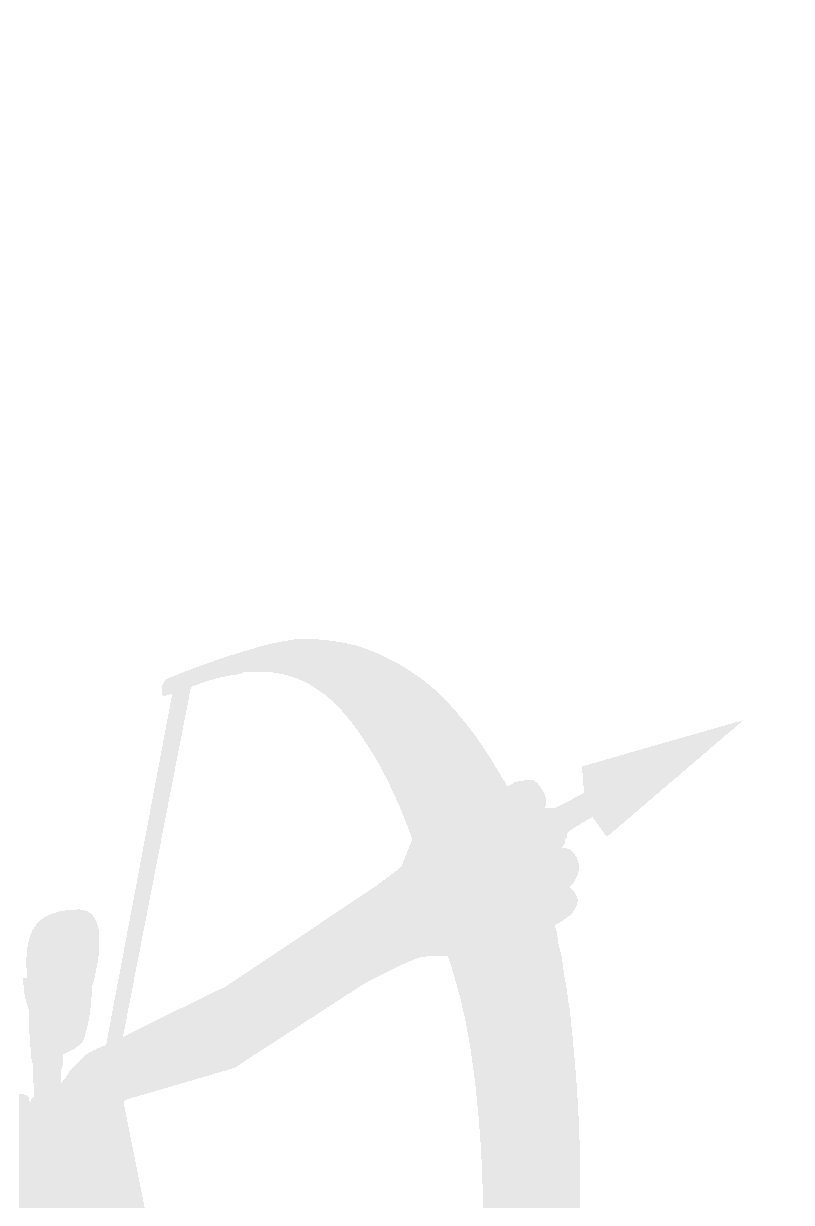 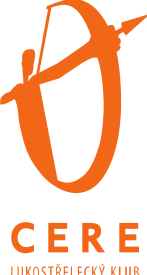 Pohár olympijských nadějí - 3. koloPořadatel:	Lukostřelecký klub CEREDatum:	15.7.2023Místo konání:	Lukostřelnice LK CERE, ul. Skalská 1058/5, Praha 4 - LibušŘeditel závodů:         	Helena Bauerová, Rozhodčí:                  	Ladislav Žák, David Morkes Přihlášky:                  	-   rcherz.com nebo klubové přihlášky e-mail: bauerova@ceresport.cztel.: 	+420 604 143 401na přihlášce uvádějte správné kategorie závodníkůuzávěrky přihlášek do 9.7.2023 do 24:00 hod. Rozlosování:           	provede pořadatel nejpozději dva dny před závodem, informace o rozlosování budou v rcherz.comStartovné:                    	-	600,- Kč            Úhrada startovného:   	- 	na vlastní náklady nebo na náklady vysílajících klubů před zahájením závodu v hotovosti nebo bezhotovostněPředpis:                      	- 	   závodí se dle pravidel WA, Soutěžního řádu a tohoto rozpisuDivize:                    	-	reflexní lukSestavy:                    	-	WA720Kategorie:                      	- 	RU18 (reflexní luk kadeti/kadetky), RU21 (reflexní luk junioři/juniorky)Časový rozpis:            	08:00 – 8:30  	prezentace závodníků	08:30 – 8:45  	kontrola nářadí                                      	08:45   		nástup                                     	08:50  		trénink	09:00  		zahájení střelbyCca 30 minut po ukončení kvalifikace budou zahájeny eliminace.
Vyhlášení výsledků a předání cen proběhne po skončení závodu.                                   Upozornění:                 	Každý závodník startuje na vlastní nebezpečí.	Kapacita střelnice je 20 terčovnic, přednost mají dříve přihlášení závodníci.V Praze  28.5.2023                            					Helena Bauerová							   	            předsedkyně LK CEREPohárový závod LK CEREPořadatel:	Lukostřelecký klub CEREDatum:	16.7.2023Místo konání:	Lukostřelnice LK CERE, ul. Skalská 1058/5, Praha 4 - LibušŘeditel závodů:         	Helena Bauerová, Rozhodčí:                  	Ladislav Žák, David Morkes Přihlášky:                  	-   rcherz.com nebo klubové přihlášky e-mail: bauerova@ceresport.cztel.: 	+420 604 143 401na přihlášce uvádějte správné kategorie závodníkůuzávěrky přihlášek do 9.7.2023 do 24:00 hod. Rozlosování:           	provede pořadatel nejpozději dva dny před závodem, informace o rozlosování budou dostupné v rcherz.comStartovné:                    	-	600,- Kč            Úhrada startovného:   	- 	na vlastní náklady nebo na náklady vysílajících klubů před zahájením závodu v hotovosti nebo bezhotovostněPředpis:                      	- 	   závodí se dle pravidel WA, Soutěžního řádu a tohoto rozpisuDivize:                    	-	reflexní luk, holý luk, kladkový lukSestavy:                    	-	WA720 (70m / 60m /50m/ 30m)
- 	ŽWA720 (40m, 30m), ŽWA720 (30m, 20m), ŽWA720(20m,10m)Kategorie:                      	-	senioři/seniorky, muži/ženy, junioři/juniorky, kadeti/kadetky, žáci/žákyněČasový rozpis:            	08:00 – 8:30  	prezentace závodníků	08:30 – 8:45  	kontrola nářadí                                      	08:45   		nástup                                     	08:50  		trénink	09:00  		zahájení střelbyCca 30 minut po ukončení kvalifikace budou zahájeny eliminace.
Vyhlášení výsledků a předání cen proběhne po skončení závodu.                                   Upozornění:                 	Každý závodník startuje na vlastní nebezpečí.	Kapacita střelnice je 20 terčovnic, přednost mají dříve přihlášení závodníci.V případě nenaplnění kapacity závodu dne 15.7.2023 a nízkého počtu závodníků dne 16.7.2023 v den uzávěrky přihlášek dne 9.7.2023 do 24:00 hod. budou závodníci závodu dne 16.7.2023 pořadatelem závodu přesunuti na závod dne 15.7.2023. Závodníci o této skutečnosti budou informováni prostřednictvím svých mateřských klubů, kterým to sdělí pořadatel závodu.V Praze  28.5.2023                            					Helena Bauerová							   	            předsedkyně LK CERE